Antrag auf Förderung 
durch die Ernst-Wilken-Stiftung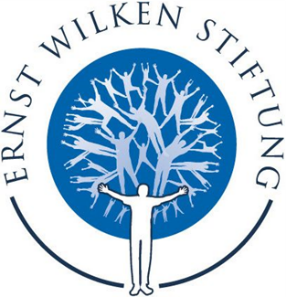 Abgabefristen:   	Wintersemester:   15.06. des Jahres
Sommersemester 15.12. des Vorjahres
Allgemeine AngabenFörderrelevante Informationen:Ich bestätige die Richtigkeit und Vollständigkeit meiner Angaben und erkläre, dass ich außer den genannten finanziellen Unterstützungen keine weiteren Stipendien oder dergleichen erhalte. Mir ist bekannt, dass im Falle falscher oder unvollständig gemachter Angaben das Stipendium ganz oder teilweise zurückgefordert wird. 
Ich verpflichte mich, der Ernst-Wilken-Stiftung unverzüglich alle Änderungen meiner vorgenannten Angaben mitzuteilen. Insbesondere wenn das Studium unterbrochen, beendet oder das Studienfach/die Hochschule gewechselt wird. Das Stipendium wird zunächst für die Zeitdauer von zwei Semestern gewährt und kann auf Antrag bei Vorlage entsprechender Leistungsnachweise verlängert werden. Ein Rechtsanspruch darauf besteht nicht.  
Mir ist bekannt, dass die Zuwendung durch die Ernst-Wilken-Stiftung nur bei Vorliegen ausreichender finanzieller Mittel gewährt werden kann.  Die Datenschutzrichtlinien der Ernst-Wilken-Stiftung habe ich zur Kenntnis genommen. Ort, Datum:   _____________________ Unterschrift: ________________________________Anlagen:Motivationsschreiben (höchstens 2 Seiten)Empfehlungsschreiben der Hochschule/UniversitätTabellarischer LebenslaufNachweis/e besondere Qualifikation/Belobigung/AuszeichnungNachweise soziales EngagementEvtl. Nachweise persönlicher/familiärer UmständeKopie Hochschulzugangsberechtigung (Abiturzeugnis) Immatrikulationsbescheinigung (kann nachgereicht werden)Persönliche AngabenName:                                                               Vorname:Geboren am:                                                    in:Staatsangehörigkeit: Familienstand:                                                 Kinder: Kontaktdaten Semesteranschrift:Straße:                                                               Haus/Zimmer-Nr.:PLZ:                                                                     Ort:Email:Telefon: Evtl. Kontaktdaten Heimatanschrift: Straße:                                                                Haus-Nr.:PLZ:                                                                     Ort:Studium:Studiengang: Beginn:                                                                voraussichtl. Ende:Angestrebter Abschluss: Bisherige Abschlüsse: Soziales Engagement:Art:                                                                       Dauer: Art:                                                                       Dauer: Art:                                                                       Dauer: Betreuung eigener Kinder:Pflege naher Angehöriger:Behinderung:Erkrankung:Migrationshintergrund:Andere Gründe: Erhalt anderer Stipendien/Förderungen (z.B. BaföG) mehr als 30,-€ mtl.:  ja:  □    nein:  □    Höhe mtl.: …………………  durch: …………………………………………